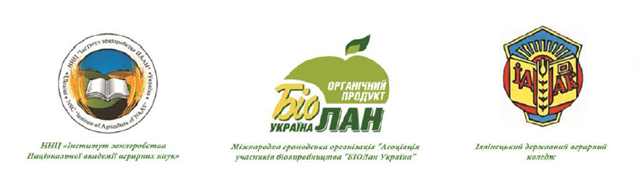 Співорганізатори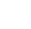 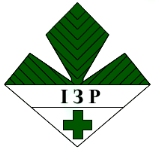 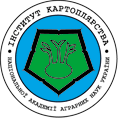 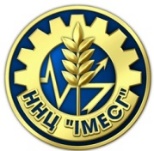 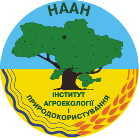 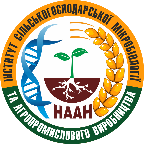 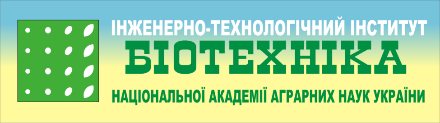 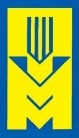 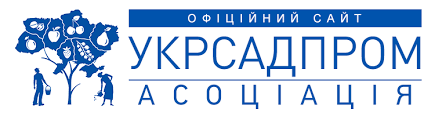 За фінансової підтримки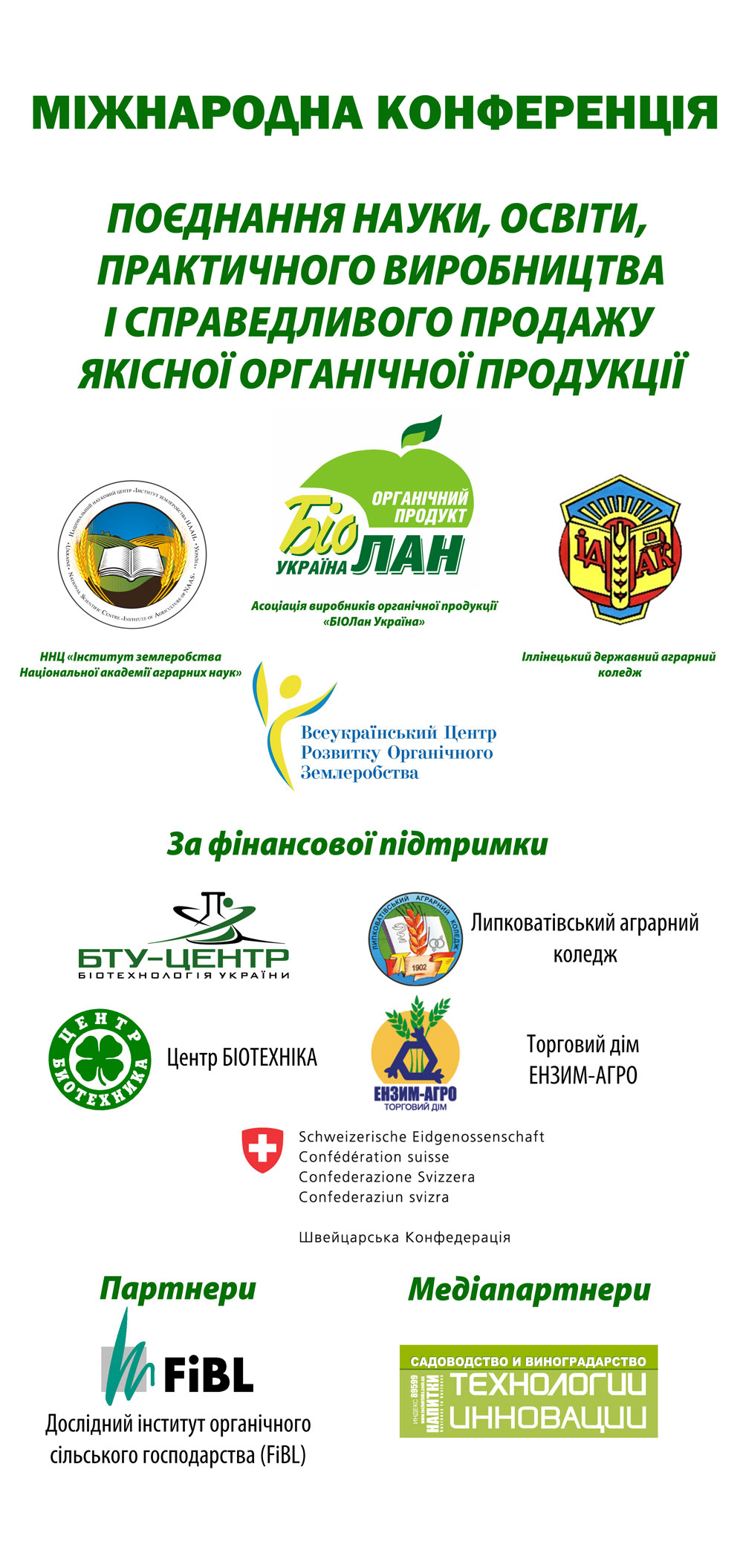 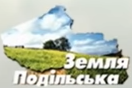 Медіапартнери                           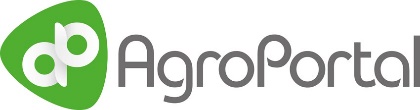 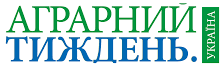 X ювілейна Міжнародна науково-практична конференція«ПОЄДНАННЯ НАУКИ, ОСВІТИ, ПРАКТИЧНОГО ВИРОБНИЦТВА І СПРАВЕДЛИВОГО ПРОДАЖУ ЯКІСНОЇ ОРГАНІЧНОЇ ПРОДУКЦІЇ»В рамках конференції проходитиме виставка-продаж і дегустація органічних продуктів, меду та вина, виставка тварин.Дата проведення: 12 вересня 2019 р. о 10.00Місце проведення: ННЦ «Інститут землеробства НААН», вул. Машинобудівників, 2-б, смт. Чабани,Києво-Святошинський район, Київська обл.Програма конференції передбачає розгляд актуальних питань сучасного органічного виробництва сільськогосподарської продукції:- наукові основи систем землеробства за органічного виробництва сільськогосподарської продукції (сівозміни, обробіток ґрунту, удобрення);- технології вирощування сільськогосподарських культур (зернових, овочевих, плодів, ягід і картоплі) на засадах органічного виробництва;- економічні важелі виробництва органічної продукції;- механізація в органічному землеробстві;- проблеми переходу господарств на органічний метод господарювання;- маркетинг органічної продукції та налагодження зв’язків між виробниками і покупцямиДетальна програма заходу розробляєтьсяЦільова аудиторія:Представники влади, наукові установи, сільськогосподарські виробники,  агрономи, представники навчальних закладів, виробники дозволених засобів у органічному землеробстві, власники магазинів органічної продукції.Конференція проводитиметься в очній формі та дистанційно.Під час конференції передбачено пленарне засідання та дві тематичні панелі, а саме:Технологічні аспекти вирощування сільськогосподарських культур за органічної системи землеробства.Маркетинг органічної продукції.Робочі мови конференції: українська, англійська, російська.За результатами конференції буде опубліковано збірник тез доповідей. Розширені варіанти доповідей за бажанням авторів можуть бути опубліковані у Збірнику наукових праць ННЦ «Інститут землеробства НААН» або міжвідомчому тематичному науковому збірнику «Землеробство» (відповідно до вимог збірників), що є фаховими у галузі сільськогосподарських наук.Умови участі у конференції:До 1 вересня 2019 р.  направити в оргкомітет на e-mail: iznaan@ukr.net•	Заявку на участь у конференції. •	Електронний варіант тез доповідей у форматі .doc, а також збережені окремими файлами ілюстрації. Матеріали подаються українською, англійською або російською мовами у електронному варіанті, надруковані в редакторі Word 2003-2007, шрифт набору – Times New Roman, розмір  кеглю 14, міжрядковий інтервал – 1.5, формат А 4 з полями: ліве, праве, верхнє та нижнє – . Порядок абзацу виділяється відступом 1,25. Структура рукопису: – УДК вказується в першому рядку сторінки і вирівнюється за лівим краєм; – ініціали та прізвище автора(ів), посада, науковий ступінь, вчене звання;– назва установи; –  назва – по центру (виділеними прописними літерами);– обсяг – 3-4 сторінки.Довідки щодо публікацій: Соколюк Юлія Олександрівна, тел.: 050-063-53-28 Форма участі у конференції:публікація матеріалів;публікація матеріалів та усна доповідь;усна доповідь;участь без доповіді та публікації. Календар конференції: прийом заявок на участь та тез доповідей – до 01 вересня 2019 р. робота конференції – 12 вересня 2019 р. з 10.00       Витрати на проїзд несе сторона, що направляє учасника.Будемо раді бачити Вас! З найкращими побажаннями,Камінський Віктор Францевич – директор ННЦ «Інститут землеробства НААН», Василь Васильович Пиндус – голова правління асоціації учасників органічного виробництва  «БІОЛан Україна», директор Іллінецького державного аграрного коледжуАнкета-заявка для участі у X ювілейній Міжнародній науково-практичній конференції«ПОЄДНАННЯ НАУКИ, ОСВІТИ, ПРАКТИЧНОГО ВИРОБНИЦТВА І СПРАВЕДЛИВОГО ПРОДАЖУ ЯКІСНОЇ ОРГАНІЧНОЇ ПРОДУКЦІЇ»Назва файлу – прізвище (наприклад, Ivanenko_zayavka)Прізвище, ім’я, по батькові______________________________________________Назва установи________________________________________________________Посада, науковий ступінь, вчене звання________________________________________________________________________________________________________Назва доповіді_____________________________________________________________________________________________________________________________Форма участі (виступ з доповіддю, заочна участь, як слухач)__________________Телефон______________________________________________________________Е-mail________________________________________________________________Потреба у бронюванні готелю, гуртожитку (підкреслити)    так/ніПримітка* - усі поля підлягають заповненню